Praktická odborná príprava pre poľnohospodárov a veterinárnych lekárov:Nové opatrenia na boj proti antimikrobiálnej rezistenciiVážená pani / pán, Dovoľujem si Vás pozvať na praktické školenie o antimikrobiálnej rezistencii pre poľnohospodárov a veterinárnych lekárov pracujúcich so zvieratami určenými na produkciu potravín na Slovensku. Školenie je financované Európskou komisiou, realizuje ho konzorcium pod vedením AENOR, ktoré tvoria Federácia veterinárnych lekárov Európy (FVE) a Španielska agentúra pre lieky a zdravotnícke výrobky (AEMPS). Kedy 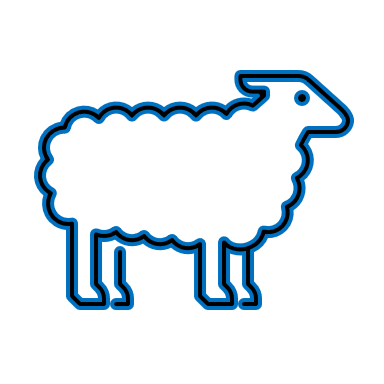 Piatok 21. júna 2024 od 09:00 do 19:00Kde Grand Residence room, Residence Hotel & Club Donovaly, Donovaly 198, 976 39 DonovalyCieľom praktického školenia je: Informovať poľnohospodárov a veterinárnych lekárov o dôsledkoch nariadení (EÚ) 2019/4 o medikovaných krmivách a 2019/6 o veterinárnych liekoch v ich každodennej praxi na farme.Uľahčiť prechod k zníženému používaniu antimikrobiálnych látok informovaním poľnohospodárov a veterinárnych lekárov o opatreniach, ktoré by mohli zabrániť výskytu infekcie.Podporovať výmenu osvedčených postupov, ktoré informujú poľnohospodárov a veterinárnych lekárov o možných prístupoch k zníženiu používania antimikrobiálnych látok v každodennej praxi.Účasť na praktickom školení bude vynikajúcou príležitosťou na zvýšenie úrovne odborných znalostí týkajúcich sa pravidiel zavedených nariadením EÚ 2019/4 o medikovaných krmivách a nariadením EÚ 2019/6 o veterinárnych liekoch a na posilnenie vytvárania sietí a výmeny skúseností medzi poľnohospodármi a veterinárnymi lekármi.Pozrite si, prosím, priložený program a informačný leták.Ak máte akékoľvek otázky alebo obavy, neváhajte nás kontaktovať  naadrese amr_traning_farms_vets@aenor.com.*Na účasť na školení je potrebné sa zaregistrovať prostredníctvom online registračného formulára.Žiadne požiadavky na registráciu prostredníctvom e-mailu sa nebudú brať do úvahy, a ani požiadavky, ktoré budú zaslané po termíne.*Registrácia automaticky neznamená potvrdenie vašej účasti.V záujme zabezpečenia vysokej úrovne zastúpenia rôznych sektorov majú byť miesta na účasť vyvážené medzi poľnohospodármi a veterinárnymi lekármi. Taktiež medzi rôznymi sektormi (okrem iného hovädzí dobytok, ošípané, malé prežúvavce, hydina, kone, králiky, ryby).Ozveme sa vám, aby sme potvrdili vašu účasť.- Vyplňte online formulár a zaregistrujte svoju účasť.-Ak sa chcete zúčastniť školenia online, zaregistrujte sa tu. Certifikát dostanú iba účastníci na mieste.- Termín registrácie je štvrtok 30. mája 2024. Po tomto dátume sa registračný formulár automaticky uzavrie.- Dostanete e-mail s potvrdením, že sme dostali vašu registráciu.